 «в регистр»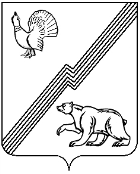 ДУМА ГОРОДА ЮГОРСКАХанты-Мансийского автономного округа-Югры                                           РЕШЕНИЕот 21 декабря 2021 года                                                                                                  № 110Об утверждении Положения об общественной молодёжной палате при Думе города ЮгорскаВ целях реализации молодёжной политики в городе Югорске ДУМА ГОРОДА ЮГОРСКА РЕШИЛА:1. Утвердить Положение об общественной молодёжной палате при Думе города Югорска  (приложение).2. Признать утратившими силу решения Думы города Югорска:- от 23.12.2016 № 119 «Об утверждении Положения об общественной молодежной палате при Думе города Югорска шестого созыва»;- от 28.02.2017 № 12 «О внесении изменений в Положение об общественной молодёжной палате при Думе города Югорска шестого созыва»;- от 31.03.2020 № 14 «О внесении изменений в Положение об общественной молодёжной палате при Думе города Югорска шестого созыва».3. 	Настоящее решение вступает в силу после его опубликования в официальном печатном издании города Югорска.Председатель Думы города Югорска					        А.Ю. ХарловГлава города Югорска							                 А.В. Бородкин«21» декабря 2021 года   (дата подписания)         Приложение к решению Думы города Югорска от 21 декабря 2021 года № 110Положениеоб общественной молодежной палате при Думе города Югорска 1. Общие положения1.1. Общественная молодежная палата при Думе города Югорска (далее – Молодежная палата) является совещательным и консультативным органом и осуществляет свою деятельность на общественных началах в соответствии с настоящим Положением.1.2. Молодежная палата создается на срок полномочий Думы города Югорска очередного созыва.1.3. В своей деятельности Молодежная палата руководствуется Конституцией Российской Федерации, законодательством Российской Федерации, законодательством Ханты-Мансийского автономного округа – Югры, Уставом города Югорска, муниципальными правовыми актами, а также настоящим Положением.1.4. Молодежная палата может иметь бланки со своим наименованием и собственную символику.2. Основные цели и задачи Молодежной палаты2.1. Основные цели Молодежной палаты: - обеспечение активного участия молодежи в формировании и реализации молодежной политики в городе Югорске; - разработка предложений по совершенствованию муниципальных правовых актов, затрагивающих права и законные интересы молодежи города Югорска.2.2. Основные задачи Молодежной палаты:- формирование и повышение правовой грамотности, политической активности и культуры молодежи города Югорска;- осуществление информационно-аналитической и консультативной деятельности в области молодежной политики;- повышение интереса молодежи к работе Думы города Югорска, обеспечение взаимодействия депутатов Думы города Югорска с молодежью и молодежными общественными объединениями и организациями;- осуществление исследовательской, информационно-аналитической и консультативной деятельности, разработка соответствующих методических, информационных и других материалов в области молодежной политики, содействующих созданию и активизации деятельности молодежных общественных объединений и организаций города Югорска;- проведение публичных дискуссий, общественных слушаний, заседаний круглых столов, семинаров, конференций, методических занятий, форумов, деловых игр, встреч молодежи с деятелями общественно-политических движений, должностными лицами органов местного самоуправления в рамках реализации основных задач Молодежной палаты.- развитие гармонизации межнациональных отношений, гражданского и патриотического воспитания молодежи.3. Состав и порядок формирования Молодежной палаты3.1. Состав Молодежной палаты:3.1.1. В состав Молодежной палаты входит не более 26 человек.3.1.2. В состав Молодежной палаты входят представители:- органов ученического самоуправления учреждений общего образования – 5 человек;- органов студенческого самоуправления организаций среднего профессионального образования  и высшего образования – 5 человек;- молодежных общественных и религиозных объединений и организаций, координационных советов, региональных отделений общероссийских политических партий  -7 человек;- профессиональных союзов, предприятий и учреждений города, предпринимателей, самовыдвиженцев – 9 человек.3.1.3. Представители, делегируемые в состав Молодежной палаты, должны быть гражданами Российской Федерации в возрасте от 16 до 35 лет включительно, проживающими на территории города Югорска.3.2. Порядок формирования Молодежной палаты. 3.2.1. Для формирования Молодежной палаты Председателем Думы города Югорска создается организационный комитет по формированию Молодежной палаты (далее – организационный комитет).3.2.2. В состав организационного комитета входят депутаты Думы города Югорска,  представители общественных объединений и организаций, представители администрации города Югорска.3.2.3. Общее руководство деятельностью организационного комитета осуществляет Дума города Югорска.3.2.4. Организационный комитет осуществляет следующие функции:- направляет информационные письма субъектам, обладающим правом делегировать представителей в Молодежную палату;- принимает документы от субъектов, обладающих правом делегировать представителей в Молодежную палату;- публикует в средствах массовой информации и размещает в сети Интернет информацию о формировании Молодежной палаты и сроках принятия документов;- организует проведение общего собрания и выборы членов Молодежной палаты;- организует первое заседание Молодежной палаты нового созыва.3.2.5. Полномочия представителей Молодежной палаты могут быть прекращены досрочно субъектами, обладающими правом делегировать представителей в Молодежную палату, с одновременной заменой его другим представителем.3.2.6. Субъекты, обладающие правом делегировать представителей в Молодежную палату, направляют в организационный комитет следующие документы:- молодежная общественная организация, региональное отделение общероссийской политической партии, координационный совет, совет молодых предпринимателей – протокол собрания по выдвижению представителя, характеристику представителя, заверенные руководителем организации;- профессиональный союз, совет молодых специалистов – протокол общего собрания или соответствующего выборного органа по выдвижению представителя, характеристику представителя, заверенные председателем (руководителем) профессионального союза;- предприятия и учреждения города Югорска – протокол общего собрания по выдвижению представителя, характеристику представителя, заверенные руководителем организации.3.2.7. Самовыдвиженцы направляют в организационный комитет заявление и портфолио.3.3. С момента принятия Думой города Югорска решения об утверждении состава членов Молодежной палаты, палата считается созданной.3.4. Кандидаты, не включенные в состав Молодежной палаты, включаются в резерв Молодежной палаты. Кандидаты, включенные в резерв Молодежной палаты, имеют право принимать участие в работе Молодежной палаты без права совещательного голоса.3.5. В случае прекращения членства в Молодежной палате, в состав Молодежной палаты включается кандидат из резерва Молодежной палаты. Решение о включении в состав Молодежной палаты кандидата из резерва Молодежной палаты принимается на общем заседании Молодежной палаты путем голосования и оформляется протоколом заседания Молодежной палаты.4. Структура и организация работы Молодежной палаты4.1. Структура органов Молодежной палаты. 4.1.1. Структуру органов Молодежной палаты составляют общее заседание и комиссии Молодежной палаты.4.2. Высшим руководящим органом Молодежной палаты является общее заседание.4.3. Заседание Молодежной палаты проводится не реже четырех раз в год. В случае необходимости могут проводиться внеочередные заседания Молодежной палаты. 4.4. Заседание Молодежной палаты правомочно, если на нем присутствует не менее половины членов Молодежной палаты.4.5. Решения Молодежной палаты принимаются открытым или тайным голосованием простым большинством голосов.4.6. Молодежная палата в соответствии с Положением о Молодежной палате вправе принимать решения в заочной форме путем опроса членов Молодежной палаты.4.7. Заседания Молодежной палаты являются открытыми. На заседания приглашаются Председатель Думы города Югорска и его заместители.4.8. На заседаниях Молодежной палаты вправе присутствовать депутаты Думы города Югорска, представители органов местного самоуправления, органов ученического самоуправления общеобразовательных организаций, общественных организаций города Югорска.4.9. На заседаниях Молодежной палаты принимаются решения по любым вопросам ее деятельности.4.10. К компетенции заседания Молодежной палаты относятся следующие вопросы:- избрание председателя, заместителя, секретаря, совета палаты, комиссий палаты, утверждение плана работы комиссий и плана работы Молодёжной палаты очередной календарный год, отчета о деятельности комиссий и Молодёжной палаты;- решение вопроса о доверии или недоверии председателю Молодежной палаты;- переизбрание председателя в случае выражения ему недоверия.4.11. На первом заседании Молодежной палаты избираются председатель Молодежной палаты, заместитель председателя Молодежной палаты, секретарь, создаются комиссии Молодежной палаты, а также избираются председатели комиссий:- комиссия по социальным вопросам;- комиссия по гражданско-патриотическому воспитанию;- комиссия по культуре и спорту;- комиссия по образованию и профориентации.4.12. Работой Молодежной палаты руководит ее председатель, работой комиссий руководит председатель комиссии, избранный из ее состава.4.13. Председатель Молодежной палаты избирается из числа членов Молодежной палаты открытым голосованием. Председатель Молодежной палаты считается избранным, если за него проголосовало более половины членов Молодежной палаты. 4.14. Председатель Молодежной палаты:- руководит деятельностью Молодежной палаты и ведет заседания Молодежной палаты;- утверждает проект повестки заседаний Молодежной палаты на основании поступивших предложений;- ведет заседания Молодежной палаты;- подписывает протоколы заседаний Молодежной палаты;- информирует Думу города Югорска о рассмотренных на заседаниях Молодежной палаты вопросах и принятых решениях;- организует подготовку материалов и проектов документов к заседаниям Молодежной палаты;- принимает решения о направлении на рассмотрение в соответствующие комиссии материалов, поступивших в Молодежную палату;- информирует членов Молодежной палаты о решениях органов государственной власти автономного округа, касающихся деятельности Молодежной палаты и комиссий Молодежной палаты;- представляет Молодежную палату в органах местного самоуправления, во взаимодействиями с общественными объединениями и организациями;- ежегодно представляет в Думу города Югорска отчет об итогах деятельности Молодежной палаты и ее комиссий;- решает иные вопросы, связанные с деятельностью Молодежной палаты, в соответствии с настоящим Положением.4.15. Заместитель председателя Молодежной палаты избирается из числа членов Молодежной палаты. 4.16. В отсутствие председателя Молодежной палаты или в случае невозможности выполнения им своих обязанностей его обязанности исполняет заместитель председателя Молодежной палаты.4.17. Секретарь Молодежной палаты избирается из числа членов Молодежной палаты. 4.18. Секретарь Молодежной палаты:-  информирует членов Молодежной палаты о времени, месте проведения предстоящих заседаний Молодежной палаты, рассылает повестки заседаний и материалы к ним;- ведет делопроизводство Молодежной палаты и протоколы заседаний Молодежной палаты;- хранит документы Молодежной палаты;- решает иные вопросы, связанные с деятельностью Молодежной палаты, в соответствии с настоящим Положением.4.19. Организационное, информационное, материально-техническое обеспечение деятельности Молодежной палаты осуществляется соответствующими структурными подразделениями аппарата Думы города Югорска.5. Права и обязанности члена Молодежного палаты5.1. Член Молодежной палаты имеет право:- принимать участие в подготовке решений по всем вопросам, касающимся деятельности Молодежной палаты;- выдвигать кандидатов, избирать и быть избранным на руководящие должности Молодежной палаты;- получать информацию по различным аспектам деятельности Молодежной палаты;- готовить предложения по совершенствованию муниципальных правовых актов, затрагивающего права и законные интересы молодежи;- проводить анализ проектов законов и постановлений Думы города Югорска, затрагивающей права и законные интересы молодежи;- вести просветительскую работу в молодежной среде, направленную на повышение правовой культуры молодых избирателей;- организовывать по согласованию с членами Молодежной палаты мероприятия для обсуждения молодежных проблем;- присутствовать по приглашению на заседаниях Думы города Югорска, комитетов и комиссий Думы города Югорска; - осуществлять иные права, установленные настоящим Положением.5.2. Член Молодежной палаты обязан:-  выполнять требования настоящего Положения Молодежной палаты;- исполнять решения председателя Молодежной палаты и председателей комиссий Молодежной палаты, принятые в соответствии с настоящим Положением;- исполнять иные обязанности, установленные настоящим Положением.